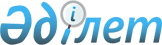 О внесении изменений в решение от 26 мая 2015 года № 205 "О предоставлении социальной поддержки специалистам в области здравоохранения, образования, социального обеспечения, культуры, спорта и агропромышленного комплекса, прибывшим для работы и проживания в сельские населенные пункты Хобдинского района в 2015 году"
					
			Утративший силу
			
			
		
					Решение Хобдинского районного маслихата Актюбинской области от 4 ноября 2015 года № 221. Зарегистрировано Департаментом юстиции Актюбинской области 20 ноября 2015 года № 4587. Утратило силу решением маслихата Хобдинского района Актюбинской области от 29 февраля 2016 года № 268      Сноска. Утратило силу решением маслихата Хобдинского района Актюбинской области от 29.02.2016 № 268 (вводится в действие со дня подписания).

      В соответствии со статьей 6 Закона Республики Казахстан от 23 января 2001 года "О местном государственном управлении и самоуправлении в Республике Казахстан", пунктом 8 статьи 18 Закона Республики Казахстан от 8 июля 2005 года "О государственном регулировании развития агропромышленного комплекса и сельских территорий", постановлением Правительства Республики Казахстан от 18 февраля 2009 года "Об определении размеров предоставления мер социальной поддержки специалистам в области здравоохранения, образования, социального обеспечения, культуры, спорта и агропромышленного комплекса, прибывшим для работы и проживания в сельские населенные пункты", Хобдинский районный маслихат РЕШИЛ:

      1. Внести в решение Хобдинского районного маслихата от 26 мая 2015 года № 205 "О предоставлении социальной поддержки специалистам в области здравоохранения, образования, социального обеспечения, культуры, спорта и агропромышленного комплекса, прибывшим для работы и проживания в сельские населенные пункты Хобдинского района в 2015 году" (зарегистрированное в Реестре государственной регистрации нормативных правовых актов за № 4361, опубликованное 26 июня 2015 года в газете "Қобда") следующие изменения:

      в заголовке указанного решения слова "в 2015 году" заменить словами "на 2015 год";

      абзац первый пункта 1 решения изложить в новой редакции:

      "1. Предоставить специалистам в области здравоохранения, образования, социального обеспечения, культуры, спорта и агропромышленного комплекса, прибывшим для работы и проживания в сельские населенные пункты Хобдинского района следующие виды социальной поддержки на 2015 год:".

      2. Настоящее решение вводится в действие по истечении десяти календарных дней после дня его первого официального опубликования.


					© 2012. РГП на ПХВ «Институт законодательства и правовой информации Республики Казахстан» Министерства юстиции Республики Казахстан
				
      Председатель сессии
районного маслихата

Секретарь районногомаслихата

      Ж.АТАМУРАТОВА

Л.ИСМАГАМБЕТОВА
